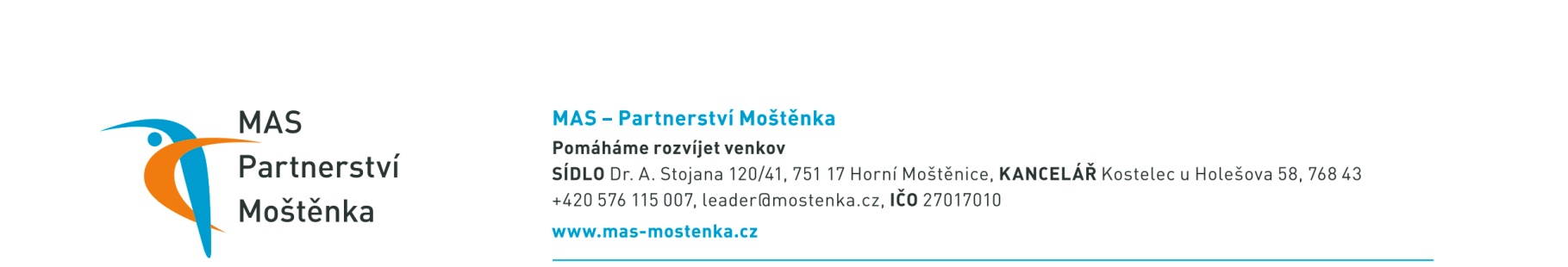 Kostelec u Holešova, 18. 03. 2014, 16:00Zápis z 1. Sněmu MAS – Partnerství Moštěnka, o.p.s.Přítomni: dle prezenční listinyHosté: Marie ŠulákováProgram:1. Úvod2. Schválení programu, volba zapisovatele a ověřovatelů3.  Zpráva ředitelky a předsedy správní rady o činnosti MAS v roce 2013    a) Informace o aktivitách MAS v roce 2013 (účast na akcích) (TSu)    b) Zpráva o realizaci projektů žadatelů v letech 2013, 2014 (MM)    c) Zpráva o celkovém financování MAS v roce 2013 (MK)    d) Zpráva o realizaci projektů spolupráce (MT)    e) Informace o dalších projektech (MK)4. Schválení Statutu MAS – Partnerství Moštěnka, o.p.s.5. Volba členů správní rady o.p.s. (zároveň programový výbor)6. Volba členů dozorčí rady, o.p.s. (zároveň kontrolní a monitorovací výbor)7. Volba výběrové komise8. Plán činnosti MAS na rok 2014 (TSu)9. Rozpočet MAS na rok 2014 (MK)10. Informace o stavu přípravy integrované strategie 2014-2020 (TSu)11. Různé, Diskuse12. Závěr1. ÚvodPřivítání přítomných ředitelkou MAS – Partnerství Moštěnka o.p.s. Markétou Kropáčkovou, která informovala přítomné o skutečností, že sněm MAS – PM je neusnášeníschopný.Dle prezenční listiny při plánovaném zaházení nebyl Sněm MAS usnášeníschopný a to ani do 30 minut poté. Z tohoto důvodu byla svolána správní rada.Dle jednacího řádu Sněmu MAS v takovémto případě rozhoduje správní rada o svolání náhradního Sněmu MAS po 30 – ti minutách od plánovaného termínu.Přerušení pro zasedání Správní radySprávní rada rozhodla o svolání náhradního Sněmu MAS po 30 – ti minutách od plánovaného termínu a to 18. 3. 2014 od 17.00 hodSněm MAS – Partnerství Moštěnka, o.p.s.Předseda správní rady Tomáš Šulák zahájil po zasedání správní rady pokračování 1. Sněmu MAS – Partnerství Moštěnka, o.p.s.2. Volba zapisovatele a ověřovatelůTomáš Šulák navrhl zapisovatelem Michaelu Zmeškalovou a ověřovateli Radoslava Pospíšilíka (Kostelec u Holešova) a Stanislava Skýpalu (městys Dřevohostice)1. sněm MAS zvolil zapisovatele a ověřovatele:- Zapisovatel: Michaela ZmeškalováHlasování: 48:0:0 (pro: proti: zdržel se)    - Ověřovatelé: Radoslav Pospíšilík – starosta obce Kostelec u Holešova                            Stanislav Skýpala – starosta městys DřevohosticeHlasování: 48:0:0 (pro: proti: zdržel se)Usnesení: Sněm MAS schvaluje jmenování Michaely Zmeškalová zapisovatelkou a Radoslava Pospíšilíka a Stanislava Skýpalu ověřovateli zápisu.3) Zpráva ředitelky a předsedy správní rady o činnosti MAS v roce 2013    a) Informace o aktivitách MAS v roce 2013 (účast na akcích) (TSu)Předseda správní rady Tomáš Šulák informoval přítomné o účasti na akcích                             - Valná hromada NS MAS – březen 2013                             - LEADERFEST 2013 – Velké Meziříčí – červen                             - Země živitelka – České Budějovice – srpen – září 2013                             - Národní konference venkov 2013 – Teplice nad Bečvou – říjen           viz. příloha č. 5    b) Zpráva o realizaci projektů žadatelů v letech 2013, 2014 (MM)Marie Martínková obeznámila přítomné o realizaci projektů v roce 2013. Celkově bylo na RO SZIF Olomouc v roce 2013 odevzdáno 29 žádostí o proplacení v celkové výši 11 272 000 Kč. Pracovníky SZIF byla u všech žádostí provedena kontrola realizace na místě a nebyla uložena žádná sankce.     c) Zpráva o celkovém financování MAS v roce 2013 (MK)            viz. příloha č. 1    d) Zpráva o realizaci projektů spolupráce (MT)Marie Tesařová informovala o projektu spolupráce Nová energie pro regionální značku (NEREZ). Realizace projektu byla ukončena a v současné době je ve fázi kontroly pracovníky RO SZIF OlomoucDále Marie Tesařová představila všem přítomných kolegyni Marii Šulákovou, která na sněmu byla jako host a spolupracují společně na realizaci projektu Příběhy našich kronik (PNK). Jedná se o projekt spolupráce pěti MAS – Region Poodří, Partnerství Moštěnka, Hříběcí Hory, Moravská Cesta a Hanácké Království. Cílem je zmapování nejzajímavějších příběhů obecních kronik. Výstupem projektu bude 5 publikací pro pět regionů. Projekt doplní interaktivní akce s dílnami.Paní Šuláková poprosila přítomné zástupce obcí a spolupráci a možnosti vypůjčení obecních kronik.    e) Informace o dalších projektech (MK)Markéta Kropáčková prezentovala probíhající projekty:- Operační program technické pomoci  (OPTP) –  z tohoto projektu budou čerpány finanční prostředky na přípravu strategických dokumentů SCLLD na příští plánovací období- Místní partnerství zaměstnanosti (MPZ) – v současné době je projekt v realizaci kulatých stolů- Podpora meziobecní spolupráce v ORP Přerov – projekt hrazený z OP LZZ, jehož nositelem je DSO MR Moštěnka. Cílem projektu je zmapovat zadané území ORP Přerov a zpracovat strategický dokument v oblasti školství a vzdělávání, odpadového hospodářství, v sociální oblasti a jedno volitelné téma.4. Schválení Statutu MAS – Partnerství Moštěnka, o.p.s.Tomáš Šulák přítomné informoval o obsahu dokumentu STATUT obecně prospěšné společnosti, který byl všem členům před konáním sněmu zaslán elektronicky s připojenou prosbou o prostudování dokumentu a připojení případných připomínek a námitek, které byly do dokumentu zapracovány. Dále vyzval členy ke schválení tohoto dokumentu.viz. příloha č. 2Usnesení: Sněm MAS schvaluje Statut MAS – Partnerství Moštěnka, o.p.s.Hlasování: 48:0:0 (pro: proti: zdržel se)5. Volba členů správní rady o.p.s. (zároveň programový výbor)Markéta Kropáčková obeznámila přítomné se skutečností, že člen správní rady Miroslav Kroupa (obec Vlkoš) se vzdal své funkce a na jeho místo byl nominován pan Radomír Pala (obec Žalkovice). Ostatní členové jsou nominováni ve stávajícím složení.Sněm MAS zvolil následující členy správní rady o.p.s.Usnesení: Sněm MAS zvolil 15 členů správní rady o.p.s.Hlasování: 48:0:0 (pro: proti: zdržel se)6. Volba členů dozorčí rady, o.p.s. (zároveň kontrolní a monitorovací výbor)Členové dozorčí rady jsou nominováni ve stávajícím složení.Sněm MAS zvolil následující členy dozorčí rady o.p.s.Usnesení: Sněm MAS zvolil 3 členy dozorčí rady o.p.s.Hlasování: 48:0:0 (pro: proti: zdržel se)7. Volba výběrové komiseMarkéta Kropáčková informovala přítomné o skutečnosti, že 3 členové výběrové komise se vzdávají svých funkcí a to :Petr Maňásek – Lechotice.NETMartin Koláček – místostarosta obce PřestavlkyMarie Klvaňová – FO BeňovDále informovala o nominaci 2 nových členů:Polášek Radek – OBČANSKÁ SPOLEČNOST DSI, o.s.Šafránek Jiří - "Moravský ornitologický spolek - středomoravská pobočka ČSO"Ostatní členové jsou nominováni ve stávajícím složení.Sněm MAS zvolil následující členy výběrové komise o.p.s.Usnesení: Sněm MAS zvolil 15 členů výběrové komiseHlasování: 47:0:1 (pro: proti: zdržel se)8. Plán činnosti MAS na rok 2014 (TSu)Tomáš Šulák ve své prezentaci viz. příloha č. 5, představil plán na rok 2014. Hlavním cílem je zpracování strategického dokumentu na 2014 – 2020.9. Rozpočet MAS na rok 2014 (MK)Markéta Kropáčková představila sestavený rozpočet MAS na rok 2014viz. příloha č. 3Usnesení: Sněm MAS schválil celkový rozpočet MAS – PM na rok 2014Hlasování: 48:0:0 (pro: proti: zdržel se)Dále Tomáš Šulák obeznámil přítomné s výší členských příspěvků, které byly platné v roce 2013 a dále s  návrhem na rok 2014 - 2015, který schválila na svém jednání dne 23. 1. 2014 správní rada. Vysvětlil také nutnost zvýšení příspěvku na roky 2014 – 2015viz. příloha č. 4Členové diskutovali o výši příspěvků a z jakého důvodu jsou takto stanoveny. Některým zástupcům obcí se nelíbilo zvýšení pro obce, připadá jím tento systém diskriminační a navrhovali stanovit fixní sazbu. Usnesení: Členové Sněmu MAS schválili členské příspěvky na rok 2014 -2015 ve výši viz. příloha č.4Hlasování: 46:0:2 (pro: proti: zdržel se)10. Informace o stavu přípravy integrované strategie 2014-2020 (TSu)Tomáš Šulák informoval o fázi zpracování strategie a nastínil předběžnou dobu schvalování, která by měla vycházet na podzim 201411. Různé, Diskuse12. ZávěrTomáš Šulák a Markéta Kropáčková poděkovali všem přítomným za účast na 1. Sněmu MAS a ukončili jednáníZapsala: Michaela Zmeškalová, manažer MAS-PMOvěřili: Radoslav Pospíšilík, Stanislav Skýpala Název:Zápis z 1. Sněmu MAS – Partnerství Moštěnka, o.p.s.Číslo:MAS-PM_Miz-01-2014Datum:18. 03. 2014OsobaOrganizaceSféraKontaktTomáš ŠulákSMARV, o.p.s., Kostelec u HolešovaNTomas.sulak@smarv.czMgr. Dan KolářSK Policie HolešovNdan.kolar@seznam.czStanislav SkýpalaMěstys Dřevohostice, starostaVstarosta@drevohostice.czRadoslav PospíšilíkObec Kostelec u Holešova, starostaVobeckuh@volny.czRadomír PalaObec Žalkovice, starostaVobec@zalkovice.czIng. Vladimír MartínekObec Horní Moštěnice, starostaVstarosta.mostenice@seznam.czAntonín DokoupilObec Žeranovice, starostaVzeranovice@volny.czMVDr. František VáclavíkObec Machová, starostaVstarosta@obecmachova.czIng. Hana BělařováZahradní architektka, OSVČ, BeňovPbelarovahana@seznam.czIng. Jarmila ČermákováAgrodružstvo RoštěníPcermakova@agrorosteni.czIng. Martin LežákSoukromý zemědělec, Kostelec u H.Pmartin.lezak@seznam.czPavel MrtvýSDH DřevohosticeNpavelmrtvy@volny.czIng. Petr LipnerSoukromý hospodařící rolníkPFrantišek NěmecMyslivecké sdružení ZahnašoviceNou@zahnasovice.cz,obec.zahnasovice@tiscali.czOsobaOrganizaceSféraKontaktIng. Petr MaňásekLechotice.NETN ou@lechotice.cz,starosta@lechotice.czMarie KlvaňováFO BeňovP Marieklvanova@atlas.czMartin KoláčekObec PřestavlkyV webmasterprestavlky@seznam.cz,ouprestavlky@seznam.czOsobaOrganizaceSféraKontaktPetr HošťálekObec Lipová, místostarostaVobeclipova@cmail.cz,hostalek.petr@tiscali.czIvo PitnerObec Beňov, starostaVstarosta@benov.czMartin KoláčekObec Přestavlky, místostarostaV webmasterprestavlky@seznam.cz,ouprestavlky@seznam.czMichal ŠtěpánekObec Němčice, starostaVstepanekmich@seznam.cz,obecnemcice@volny.czMiroslav KonečnýObec Ludslavice, starostaVou@ludslavice.czIng. Jaromír DoležalObec TečoviceVobec.tecovice@volny.czRadek PolášekOBČANSKÁ SPOLEČNOST DSI, o.s.Ndopopolasek@gmail.comAntonín PospíšilAgrostis, s.r.o., Horní MoštěnicePantoninpospisil@centrum.czJosef LežákSHR, Kostelec u HolešovaPpepa.l@seznam.czPetr DostálTJ Sokol DřevohosticeNmistostarosta@drevohostice.czIlona GrussováMariánov, o.s.Nmarianov.tomi@seznam.cz,ilgr@post.czŠtěpán HabčákMyslivecké sdružení BeňovNTomáš HlobilTJ Moravan Kostelec u HolešovaNtom.hlobil@seznam.cz Aleš PumprlaTJ PrusinoviceNAles.Pumprla@seznam.czJiří Šafránek"Moravský ornitologický spolek - středomoravská pobočka ČSO"Nmosprerov@atlas.czJiřina MádrováObec Stará VesVobec.staraves@iol.cz